Dependencia: Dirección de Finanzas.Trimestre: Cuarto Trimestre del año 2019.Tipo de clasificación: (parcial/total/confidencial) Parcial.INDICE DE EXPEDIENTES CLASIFICADOS COMO RESERVADOS (ART.110, LTAIPET)ConceptoDescripción: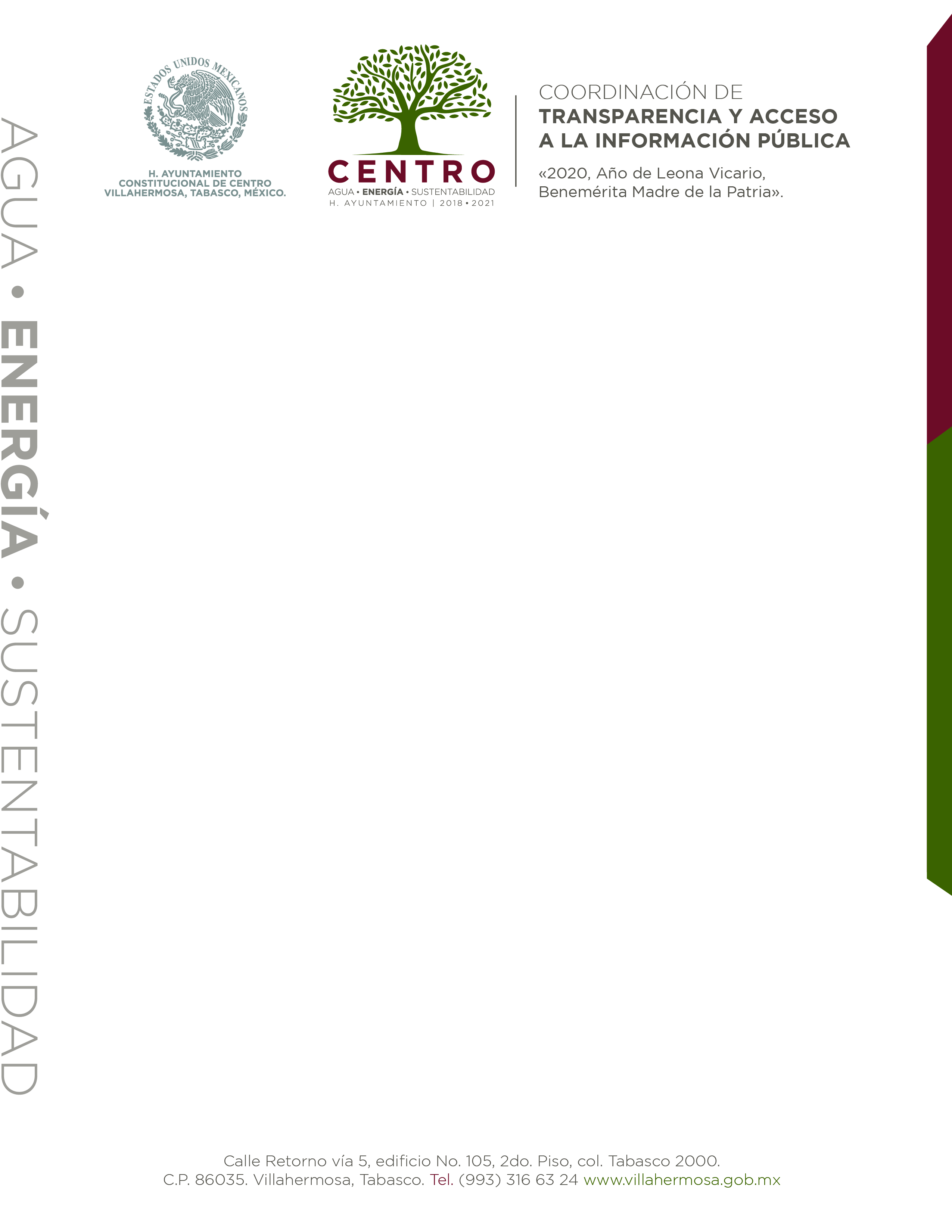 Fecha de clasificación31 de diciembre de 2019 Acta CT/328/2019ÁreaDirección de FinanzasInformación reservadaRecibos bancarios de pago de Contribuciones Federales por concepto de Impuesto sobre la Renta, respecto del número de cuenta bancaria del H. Ayuntamiento de Centro. Acuerdo de Reserva DF/UAJ/AR/010/2019Periodo de reserva 3 añosFundamento legalArtículo 121 fracción XVI de la Ley de Transparencia y Acceso a la Información Pública del Estado de Tabasco.Ampliación del periodo de reservaxConfidencialxFundamento legalxRúbrica del titular del áreaM. Aud. Carmen Lezama de la CruzDirectora de FinanzasFecha de desclasificación31 de diciembre de 2021Partes o secciones reservadas o confidencialesReservadas: Recibos bancarios de pago de Contribuciones Federales por concepto de Impuesto sobre la Renta, respecto del número de cuenta bancaria del H. Ayuntamiento de Centro. Acuerdo de Reserva DF/UAJ/AR/010/2019Rúbrica y cargo del servidor públicox